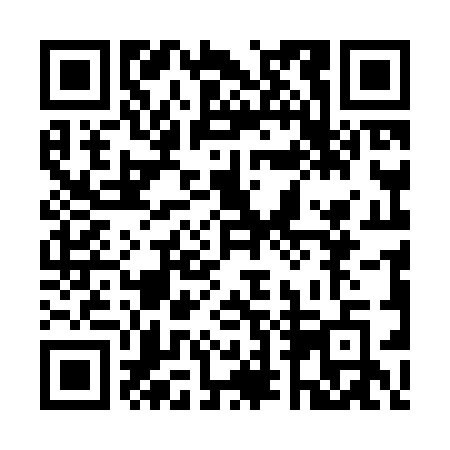 Prayer times for Brookhurst Estates, Pennsylvania, USAMon 1 Jul 2024 - Wed 31 Jul 2024High Latitude Method: Angle Based RulePrayer Calculation Method: Islamic Society of North AmericaAsar Calculation Method: ShafiPrayer times provided by https://www.salahtimes.comDateDayFajrSunriseDhuhrAsrMaghribIsha1Mon3:525:331:065:088:3910:202Tue3:535:341:065:088:3910:203Wed3:545:341:075:088:3910:194Thu3:545:351:075:088:3910:195Fri3:555:351:075:088:3810:186Sat3:565:361:075:088:3810:187Sun3:575:371:075:088:3810:178Mon3:585:371:075:088:3710:169Tue3:595:381:085:088:3710:1610Wed4:005:391:085:088:3710:1511Thu4:015:391:085:088:3610:1412Fri4:025:401:085:088:3610:1313Sat4:035:411:085:088:3510:1214Sun4:045:421:085:088:3410:1115Mon4:065:421:085:088:3410:1016Tue4:075:431:085:088:3310:0917Wed4:085:441:085:088:3210:0818Thu4:095:451:095:088:3210:0719Fri4:105:461:095:078:3110:0620Sat4:125:471:095:078:3010:0521Sun4:135:481:095:078:2910:0422Mon4:145:481:095:078:2910:0323Tue4:165:491:095:078:2810:0124Wed4:175:501:095:068:2710:0025Thu4:185:511:095:068:269:5926Fri4:205:521:095:068:259:5727Sat4:215:531:095:068:249:5628Sun4:225:541:095:058:239:5429Mon4:245:551:095:058:229:5330Tue4:255:561:095:058:219:5231Wed4:265:571:095:048:209:50